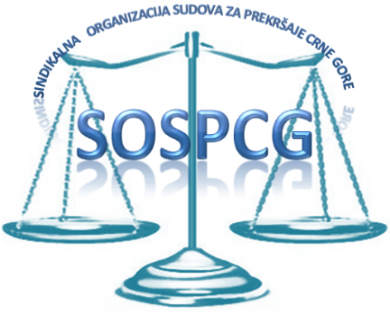 SINDIKALNA ORGANIZACIJA SUDOVA ZA PREKRŠAJE CRNE GOREZAJLJUČCI SA SJEDNICE IZVRŠNOG ODBORASINDIKALNE ORGANIZACIJE SUDOVA ZA PREKRŠAJE CRNE GOREodržane dana 15. oktobra 2021. godine 1.Da se u postupku pred Agencijom za mirno rješavanje radnih sporova pod hitno nastavi postupak pregovaranja izmjena i dopuna GKU i trajnog regilisanja naknade za dežurstvo i pripravnost;1.1.Da se u slučaju odugovlačenja pregovaranja ili odustajanja od postupka mirenja od strane poslodavac odmah krene sa tužbama i zakaže sjednica Strukovnog odbora sindikalnih organizacija zaposlenih u sudovima i tužilaštvima na kojoj bi se definisala radikalizacija sindikalnog djelovanja kroz proteste i obustavu rada i dodatni pritisak prema poslodavcu;1.2.Da se članstvo uredno obavještava o svim pomacima u pregovorima i daljim aktivnostima vezanim za zaključke 1 i 2;1.3.Da se svi postupci sprovode hitno i bez odlaganja u zavisnosti od razvoja situcije;2.Da se izvrše izmjene sajta sindikalne organizacije u cilju poboljšanja informisanosti i interakcije organa i članstva;2.1.Da se od strane predsjednika sindikalnih podružnica daju preporuke članstvu da se ubuduće obraćaju organima pismenim putem kako bi se ista pitanja i odgovori objavljivali na sajtu;3.Da se Sindikalna organizacija sudova za prekršaje odmah obrati Sindikatu uprave i pravosuđa Crne Gore u cilju obezbjeđenja učešća sindikalne organizacije na poziv Opštine Kotor i stvaranju pretpostavki za rješavanje stambenih potreba zaposlenih;3.1. Da u zavisnosti od razvoja situacije vezane za zaključak 7 sindikalna organizacija sa svog nivoa da puni doprinos ovom pitanju i da o svim aktivnostima blagovremeno upoznaje članove:5.Da sindikalna organizacija po pritužbi člana sindikata na rad predsjednika suda za prekršaje, ili po zahtjevu poslodavca u cilju ispitivanja postojanja povrede zaposlenog na štetu radnika, angažuje odgovarajuću inspekciju i proprati inspekcijski nadzor do okončanja istog;6.Da se predsjednicima sudova za prekršaje dostavi Mišljenje Odbora za praćenje i tumačenje GKU-a za oblast uprave i pravosuđa broj 408-369 od 13.12..2017. godine;